.Intro Music: 3 counts. No Tag, 1 RestartSec 1. RUMBA BOX HOLDSec 2. STEP BACK R-L, COASTER STEP, HALF TURN SWEEP COASTER STEPSec 3. ROCKING CHAIR, RIGHT FORWARD QUARTER LEFT TURN, CROSS RIGHT OVER LEFT, HOLD(Restart here at wall 10)Sec 4. LEFT-RIGHT MAMBO, TOUCHEnjoy the dance !Contact : meet.ranny@gmail.comDari Kebayoran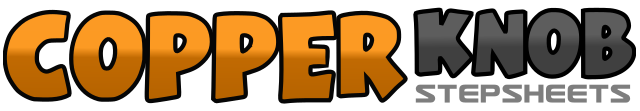 .......Count:32Wall:4Level:Improver.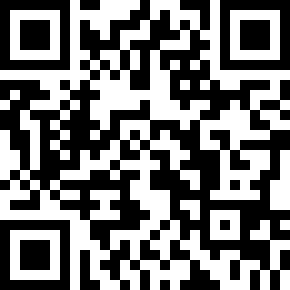 Choreographer:Ryan (INA), Kiki (INA) & Ranny Kusumawardhani (INA) - September 2021Ryan (INA), Kiki (INA) & Ranny Kusumawardhani (INA) - September 2021Ryan (INA), Kiki (INA) & Ranny Kusumawardhani (INA) - September 2021Ryan (INA), Kiki (INA) & Ranny Kusumawardhani (INA) - September 2021Ryan (INA), Kiki (INA) & Ranny Kusumawardhani (INA) - September 2021.Music:Dari Kebayoran - CostaRimaDari Kebayoran - CostaRimaDari Kebayoran - CostaRimaDari Kebayoran - CostaRimaDari Kebayoran - CostaRima........1 - 2Step L to side (1) Step R next to L (2)3 - 4Step L forward (3) Hold (4)5 - 6Step R to side (5) Step L next to R (6)7 - 8Step L back (7) Hold(8)1 - 2Step R back (1) Step L back (2)3 & 4Step L back (3) Step R next to L (&) Step L forward (4)5 & 6Step R forward (5) Step L forward (&) Turn ½ L, step R back while L sweep from front to back (6)7 & 8Step L back (7) Step R next to L (&) Step L forward (8)1 - 2Step R forward (1) Recover L (2)3 - 4Step R back (3) Recover L (4)5 - 6Step R forward (5) Turn ¼ L, step L to side (6)7 - 8Cross R over L (7) Hold (8)1 - 2Step L to side (1) Recover R (2)3 - 4Step L next to R (3) Touch R next to L (4)5 - 6Step R to side (5) Recover L (6)7 - 8Step R next to R (7) Touch L next to R(8)